МОУ   СОШ  №6Контрольно-измерительные материалыдля оценивания образовательных результатов   1 класс.Интегрированная контрольная работа( литературное чтение, русский язык, математика, окружающий мир)                                                                            Составила: Логвиненко Н.Г.                                                                            Учитель начальных классов                                                                            МОУ СОШ №6 г.о. ЖигулевскЖигулевск2010 г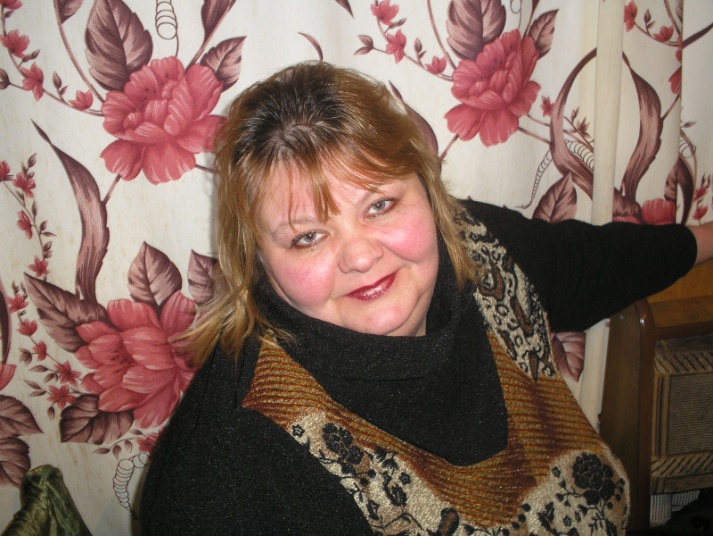 Логвиненко Наталья ГеннадьевнаУчитель начальных классов МОУ СОШ №6 г.о. Жигулевск Самарской областиСтаж работы 22 года                                                   Категория - перваяЗадание 1. Прочитай текст.Лягушки.Лягушки - водные    обитатели. Ты их не раз видел: зелёную водяную лягушку в прудах и канавках с водой,  коричневую  лягушку в лугах, полях и садах, маленькую озёрную лягушку  и зелёную древесницу.Каждая лягушка претерпевает некоторые изменения, пока не станет  взрослой. Сначала из икры (яичек) появляются головастики.Затем у них постепенно  вырастают передние  и  задние  лапки, а хвост исчезает. 	Вот и получается маленький лягушонок.Вопросы и задания к текстуI. Читательская компетенция.Чтение и понимание прочитанного.Задание  2.Выбери и подчеркни утверждения, которые считаешь верными:а)  «Лягушки»- научный текст;б) «Лягушки»- рассказ;в) «Лягушки»- стихотворение;г) «Лягушки»- сказка.Задание 3. Продолжи предложение по тексту:Каждая лягушка претерпевает….Задание 4. Какое значение имеет выделенное слово? Подчеркни пра-вильный  ответ.а) изменяется;б) терпит;в) переносит.II. Русский язык     Задание 5.    Обозначь части речи в предложении.Вот и получается маленький лягушонок.Задание 6. Найди  первое предложение и  поставь в словах ударение.Задание 7. Запиши количество букв и звуков в словах:маленький   _б., _зв.;яичек            _б., _зв.;озёрную       _б., _зв..Задание 8. Подбери  противоположные слова:маленькая-зеленая-передние-III.  МатематикаЗадание 9. Сколько лапок у лягушки?А) 1;б) 2;в) 4.Задание 10. Реши все примеры и  найди сумму  их ответов. Тогда ты узнаешь, сколько видов лягушек перечислено в тексте.  15 – ( 9 +5 );                   7 – ( 6 + 1);                 8 – ( 5 – 0 ).  Задание 11. Длина зелёной лягушки 1дм, а  зелёной древесницы  2см. На сколько  длина зелёной лягушки больше, чем длина  зелёной древесницы?      Ответ:iv. Окружающий  мирЗадание 12. Где обитает главный  герой  данного текста?Ответ:Задание 13. Выбери правильный ответ и подчеркни его:а) лягушка – хищник;б) лягушка – травоядная.   Критерии  оценки   выполнения  задания:                                     Шкала   оценок    № задания                       Проверяемые  умения  Количество баллов                   Литературное чтение        1Читательская  и информационная компетенции (чтение и понимание текста).     2      2Коммуникативная  компетенция  (умение определять жанр текста).     2      3Информационная и коммуникативная  компетенции(умение грамотно продолжить предложение, используя информацию текста).     2      4Информационная  и  коммуникативная  компетенции (уме-ние  находить  информацию для  правильного ответа).     3                                            Всего баллов:9 баллов                      Русский язык      5Умение различать части речи     2      6Умение выделять ударный слог  в словах  предложения.     37Производить звукобуквенный анализ слов.     3Умение подбирать противоположные по значению слова.     3                                             Всего баллов:11  баллов                    Математика      8Умение вести счет  используя информацию текста.     2      9Находить математическое выражение .     4     10Умение сравнивать единицы  длины. Решение задачи.     3                                          Всего баллов:9  баллов                 Окружающий  мир     11  Умение  определять  по  тексту   место обитания    животных.     2     12  Устанавливать  связь между  растениями и животными.     3                                       Всего  баллов:5   баллов                               Общее   число   баллов:34  балл  Литературное        чтение    Русский       язык   Математика   Окружающий        мир      9 б.-   «5»     11 б.-  «5»     9 б.-  «5»    5 б.-  «5»   7-8 б.-   «4» 10-9 б.-  «4» 7-8 б.-  «4»    4 б.-  «4»   5-6 б.-   «3» 8-7 б.-    «3» 5-6 б.-  «3»    3 б.-  «3»менее        5 б.-    «2»менее     4 б.-  «2»   менее     5  б.-  «2»менее     3 б.-  «2»